VILKAVIŠKIO R. ŽALIOSIOS VINCO ŽEMAIČIO PAGRINDINĖS MOKYKLOS DIREKTORIUSĮSAKYMASDĖL MAŽOS VERTĖS VIEŠŲJŲ PIRKIMŲ TAISYKLIŲ PATVIRTINIMO2014 m. kovo 12 d. Nr. V- 17ŽaliojiVadovaudamasi Lietuvos Respublikos viešųjų pirkimų įstatymo (Žin., 1996, Nr. 84-2000; 2006, Nr. 4-102; 2012, Nr. 82-4264) 85 straipsnio 2 dalimi: 1. T v i r t i n u Vilkaviškio r. Žaliosios Vinco Žemaičio pagrindinės mokyklos Mažos vertės viešųjų pirkimų taisykles (pridedama).2. P  a v e d u Rimvydui Palubinskui, direktoriaus pavaduotojui ūkiui, paskelbti šį įsakymą Centrinėje viešųjų pirkimų informacinėje sistemoje.3. P r i p a ž į s t u netekusiu galios Vilkaviškio rajono Žaliosios Vinco Žemaičio pagrindinės mokyklos direktoriaus 2013 m. liepos 1 d. įsakymą Nr. V-42 ,,Dėl mažos vertės viešųjų pirkimų taisyklių patvirtinimo“.Direktorius                                                                                                            Martynas Kasperaitis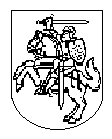 